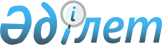 Об утверждении государственного образовательного заказа на дошкольное
воспитание и обучение, размера подушевого финансирования и родительской платы на 2013 годПостановление акимата Сандыктауского района Акмолинской области от 9 сентября 2013 года № А-9/289. Зарегистрировано Департаментом юстиции Акмолинской области 9 октября 2013 года № 3832      Примечание РЦПИ.

      В тексте документа сохранена пунктуация и орфография оригинала.

      В соответствии с Законом Республики Казахстан от 23 января 2001 года «О местном государственном управлении и самоуправлении в Республике Казахстан», подпунктом 8-1) пункта 4 статьи 6 Закона Республики Казахстан от 27 июля 2007 года «Об образовании», акимат Сандыктауского района ПОСТАНОВЛЯЕТ:



      1. Утвердить прилагаемый государственный образовательный заказ на дошкольное воспитание и обучение, размер подушевого финансирования и родительской платы на 2013 год.



      2. Контроль за исполнением настоящего постановления возложить на заместителя акима Сандыктауского района Горохводацкого В.Г.



      3. Настоящее постановление вступает в силу со дня государственной регистрации в Департаменте юстиции Акмолинской области и вводится в действие со дня официального опубликования.      Аким Сандыктауского района                 Е.Сагдиев

Утвержден       

постановлением акимата 

Сандыктауского района 

от 9 сентября 2013 года

№ А-9/289       Государственный образовательный заказ

на дошкольное воспитание и обучение,

размер подушевого финансирования и родительской платы

на 2013 год
					© 2012. РГП на ПХВ «Институт законодательства и правовой информации Республики Казахстан» Министерства юстиции Республики Казахстан
				Вид дошкольной организацииКоличество воспитанников организаций дошкольного воспитания и обученияРазмер подушевого финансирования в дошкольных организациях в месяц (тенге)Размер подушевого финансирования в дошкольных организациях в месяц (тенге)Средняя стоимость расходов на одного воспитанника в месяц (тенге)Размер родительской платы в дошкольных организациях образования в месяц (тенге)Вид дошкольной организацииКоличество воспитанников организаций дошкольного воспитания и обученияРеспубликанский бюджетРайонный бюджетСредняя стоимость расходов на одного воспитанника в месяц (тенге)Размер родительской платы в дошкольных организациях образования в месяц (тенге)Детский сад120193771000,720377,77000Мини-центр с полным днем пребывания при школе255139130139135000Мини-центр с неполным днем пребывания при школе1806957069573000